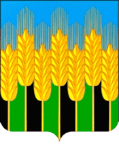  СОВЕТ НОВОДМИТРИЕВСКОГО СЕЛЬСКОГО ПОСЕЛЕНИЯ СЕВЕРСКОГО РАЙОНАРЕШЕНИЕст. Новодмитриевскаяот 28.02.2023                                                                                                   № 183Об утверждении прейскуранта гарантированного перечня услуг по погребению на 2023 год, оказываемых на территории Новодмитриевского сельского поселения Северского районаВ соответствии с Федеральным законом от 12 января 1996 года  № 8-ФЗ  «О погребении и похоронном деле», Законом Краснодарского края от 04 февраля 2004 года № 666-КЗ «О погребении и похоронном деле  в Краснодарском крае»,  на основании Постановления Правительства РФ от 30 января 2023 г. № 119 
«Об утверждении коэффициента индексации выплат, пособий и компенсаций в 2023 году», руководствуясь ст. 8 Устава Новодмитриевского сельского поселения Северского района, Совет  Новодмитриевского сельского поселения Северского района решил: 1. Утвердить прейскурант гарантированного перечня услуг по погребению, оказываемых на территории Новодмитриевского сельского поселения Северского района (приложение к Решению Совета Новодмитриевского сельского поселения Северского района). 2. Решение Совета Новодмитриевского сельского поселения от 24 февраля 2022 года № 146 «Об утверждении прейскуранта гарантированного перечня услуг по погребению на 2022 год, оказываемых на территории Новодмитриевского сельского поселения Северского района» признать утратившим силу.3. Общему отделу администрации Новодмитриевского сельского поселения (Колесникова М.Н.) опубликовать настоящее решение в средствах массовой информации Северского района газете «Зори Предгорья» и разместить на официальном сайте Новодмитриевского сельского поселения Северского района novodmsp.ru в сети Интернет во вкладке «Совет депутатов».4. Контроль за выполнением настоящего решения возложить на общий отдел администрации Новодмитриевского сельского поселения (Колесникова М.Н.).5. Настоящее решение вступает в силу с даты его публикации и распространяется на отношения, возникшие с 01.02.2023 года.ПРЕЙСКУРАНТгарантированного перечня услуг по погребению на 2023 год, оказываемых на территории Новодмитриевского сельского поселения Северского районаГлава Новодмитриевского сельского поселения Северского районаПредседатель Совета Новодмитриевского сельского поселения Северского района ________________     И.А. Головин  _______________     К.В. ЧекуджанПриложение УТВЕРЖДЕНрешением Совета Новодмитриевского сельского поселения Северского района от 28.02.2023г. № 183№ п\пНаименование услугСтоимость рублейОформление документов, необходимых для погребения173,40Гроб стандартный, строганный, из материалов толщиной 25-, обитый внутри и снаружи тканью х\б с подушкой из стружки2316,44Инвентарная табличка с указанием ФИО, даты рождения и смерти139,04Доставка гроба и похоронных принадлежностей, необходимых для погребения, по адресу, указанному заказчиком1042,09Перевозка тела (останков) умершего к месту захоронения973,45Погребение умершего при рытье могилы вручную2848,12Итого предельная стоимость гарантированного перечня услуг по погребениюИтого предельная стоимость гарантированного перечня услуг по погребению7492,54Глава Новодмитриевского сельского поселения Северского районаПредседатель Совета Новодмитриевского сельского поселения Северского района ________________     И.А. Головин  _______________     К.В. Чекуджан